PÁLYÁZATOI BESZÁMOLÓNemzetiségi Önkormányzatunk minden évben Szent Mihály nap környékén rendezi meg nemzetiségi napját. Idén 2018.szeptember 29-én volt rendezvényünk. A német nyelvű szentmisét követően először az óvodások, majd az általános iskolások (ének, tánc), Városlődi Vegyeskar, Pergő-Rozmaring Tánccsoport, Heimatklang dalárda műsora következett. Vendégénekkarként a Nagyteveli Német Nemzetiségi Kórus német dalait hallgathattuk. Az esti jó hangulatról a "Die Waschlduter Johann's Kapelle" zenekar gondoskodott. A fellépők részére étkezést biztosítottunk. Különösen nagy tapsot kaptak a legkisebbek, akik harmónikaszóra táncoltak, ezzel is éltetve a sváb hagyományokat.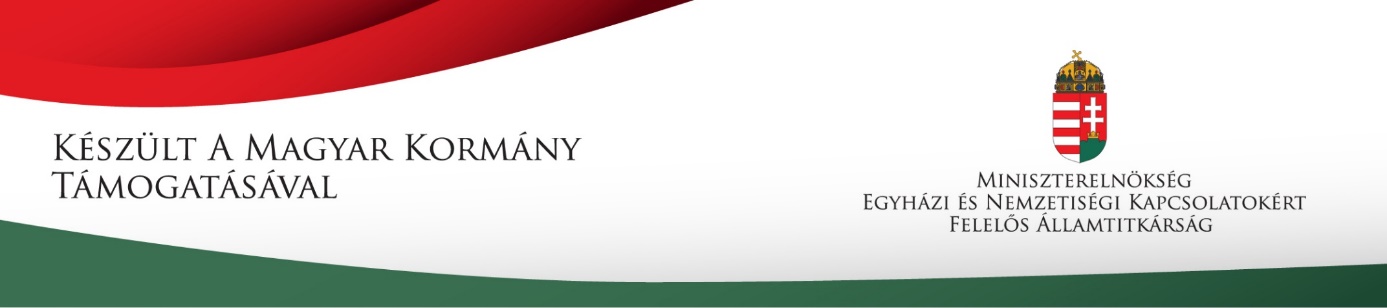 